МДОУ «Детский сад  № 75»Руководитель – Львова Ольга АнатольевнаСтарший воспитатель – Колесова Елена НиколаевнаУчитель-логопед - Челина Елена НиколаевнаПлан мероприятия09.30 – 10.00 (12.30 – 13.00) – Регистрация участников10.00 – 10.10  (13.00 – 13.10) – Орг. моментЗаведующий Львова О.А.10.10 – 10.30  (13.10 – 13.30) – О деятельности Ресурсного центра на 2017-2018 учебный годЗаведующий Львова О.А.Старший воспитатель МДОУ «Детский сад № 93» Макшева Е.В.10.30 – 10.50 (13.30 – 13.50) – Из опыта работы ДОУ «Локальные нормативные акты, регулирующие управленческую политику качества образования»Заведующий Львова О.А.10.50 – 11.05  (13.50 – 14.05) –Деловая игра Старший воспитатель Колесова Е.Н.11.05 – 11.15  (14.05 – 14.15) Рефлексия. Обратная связьУчитель-логопед Челина Е.Н.Для заметок______________________ __________________________________________________________________________________________________________________________________________________________________________________________________________________________________________________________________________________________________________________________________________________________________________________________________________________________________________________________________________________________________________________________________________________________________________________________________________________ Рады сотрудничествуМуниципальное дошкольное образовательное учреждение «Детский сад  № 75»Адрес: 150014, г. Ярославль,ул. Салтыкова-Щедрина, 40-аТелефон (факс): 8 (4852) 30-34-14Эл. почта:  yardou075@yandex.ruСайт: http://mdou75.edu.yar.ruМуниципальное дошкольное образовательное учреждение «Детский сад № 75»Ресурсный центр «Обеспечение качества дошкольного образования в условиях реализации ФГОС ДО: внутрифирменный мониторинг качества» Мастер-класс:«Совершенствование нормативно-правовой базы ДОУ: локальные нормативные акты, регулирующие управленческую политику качества образования в ДОО»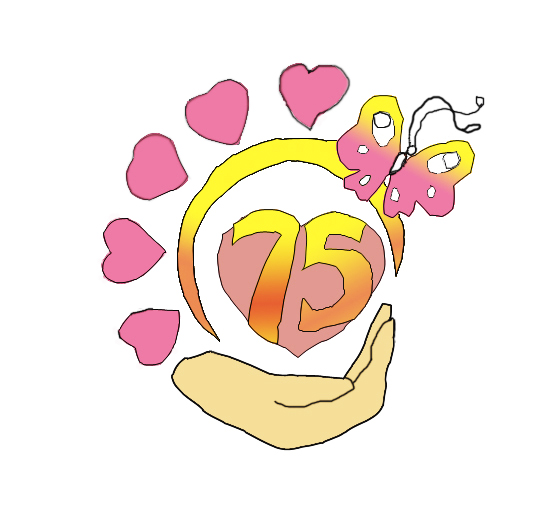 г. Ярославль,  30 октября 2017 г.